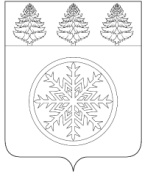 РОССИЙСКАЯ ФЕДЕРАЦИЯИРКУТСКАЯ ОБЛАСТЬАдминистрацияЗиминского городского муниципального образованияП О С Т А Н О В Л Е Н И Еот __19.10.2021______                         Зима                                 № __835____ Об организации проведения профилактических прививок против новой коронавирусной инфекции (COVID-2019)В соответствии с Федеральным законом от 21.11.1994 № 68-ФЗ «О защите населения и территорий от чрезвычайных ситуаций природного и техногенного характера», Указом Президента Российской Федерации от 11.05.2020 № 316 «Об обеспечении порядка продления действия мер по обеспечению санитарно-эпидемиологического благополучия населения в субъектах Российской Федерации в связи с распространением новой коронавирусной инфекции (COVID-19)», Указом Губернатора Иркутской области от 12.10.2020 № 279-уг «О режиме функционирования повышенной готовности для территориальной подсистемы Иркутской области единой государственной системы предупреждения и ликвидации чрезвычайных ситуаций», постановлением администрации Зиминского городского муниципального образования от 14.10.2020 № 833 «О режиме функционирования повышенной готовности для муниципального звена территориальной подсистемы РС ЧС», в целях реализации постановления Главного государственного санитарного врача по Иркутской области от 15.10.2021 № 69 «О проведении профилактических прививок против новой коронавирусной инфекции (COVID-19) отдельным категориям (группам) граждан в Иркутской области по эпидемическим показаниям»,  руководствуясь статьей 28 Устава Зиминского городского муниципального образования, администрация Зиминского городского муниципального образованияП О С Т А Н О В Л Я Е Т:Провести профилактические прививки против новой коронавирусной инфекции (COVID-2019) в Зиминском городском муниципальном образовании отдельным категориям (группам) граждан, согласно перечню, предусмотренному пунктом 1 постановления  Главного государственного санитарного врача по Иркутской области от 15.10.2021 № 69 «О проведении профилактических прививок против новой коронавирусной инфекции (COVID-19) отдельным категориям (группам) граждан в Иркутской области по эпидемическим показаниям» (далее - Постановление № 69).Руководителям муниципальных учреждений (организаций) Зиминского городского муниципального образования рекомендовать:2.1. организовать в подведомственных учреждениях (организациях) проведение профилактических прививок против новой коронавирусной инфекции (COVID-2019) с охватом работников категорий (групп), указанных в пункте 1 Постановления № 69;2.2. организовать взаимодействие с медицинскими учреждениями города по предоставлению списков работников из категорий (групп) граждан, подлежащих обязательной иммунизации, указанных в пункте 1 Постановления № 69;2.3. рассмотреть вопрос об открытии мобильных выездных пунктов иммунизации в учреждениях (организациях);2.4. в срок до 25 ноября 2021 г. обеспечить проведение профилактических прививок первым компонентом или однокомпонентной вакциной, в срок до 25 декабря 2021 г. обеспечить проведение профилактических прививок вторым компонентом вакцины против новой коронавирусной инфекцией (COVID-2019), прошедшей государственную регистрацию в Российской Федерации, не менее 80% от общей численности работников, сотрудников;2.5. оказать содействие медицинским организациям в проведении иммунизации против новой коронавирусной инфекции (COVID-2019) работников, сотрудников;2.6. усилить информационно - разъяснительную работу среди работников, сотрудников по вопросам профилактики новой коронавирусной инфекцией (COVID-2019), обратив особое внимание на необходимость проведения профилактических прививок;2.7. информировать администрацию Зиминского городского муниципального образования по эл.адресу: mail@zimadm.ru о принятых мерах в срок до 29.10.2021.3. Рекомендовать руководителям юридических лиц независимо от ведомственной принадлежности и формы собственности, индивидуальным предпринимателям организовать мероприятия, предусмотренные подпунктами 2.1.-2.6. пункта 2 настоящего Постановления.4. ЗГМАУ «Зиминский информационный центр» (Теплинская Н.В.) обеспечить информирование населения в целях пропаганды вакцинопрофилактики против новой коронавирусной инфекции (COVID-2019) в средствах массовой информации:- на телеканале «Зима-ТВ»;- в общественно-политическом еженедельнике г. Зимы и Зиминского района «Новая Приокская правда».5. Рекомендовать: главному врачу ОГБУЗ «Зиминская городская больница» Наливкиной Н.Э., :главному врачу ЧУЗ «РЖД-Медицина» г. Зима» Сивчику О.Г. обеспечить с 25.10.2021 еженедельное предоставление обобщенной информации о ходе в г. Зиме иммунизации профессиональных групп из пункта 1 Постановления № 69.6. Настоящее постановление подлежит опубликованию в общественно-политическом еженедельнике г. Зимы и Зиминского района «Новая Приокская правда» и размещению на официальном сайте администрации Зиминского городского муниципального образования в информационно-телекоммуникационной сети «Интернет».7. Контроль за исполнением настоящего постановления оставляю за собой.Мэр Зиминского городского муниципального образования						А.Н. Коновалов